Building Block Template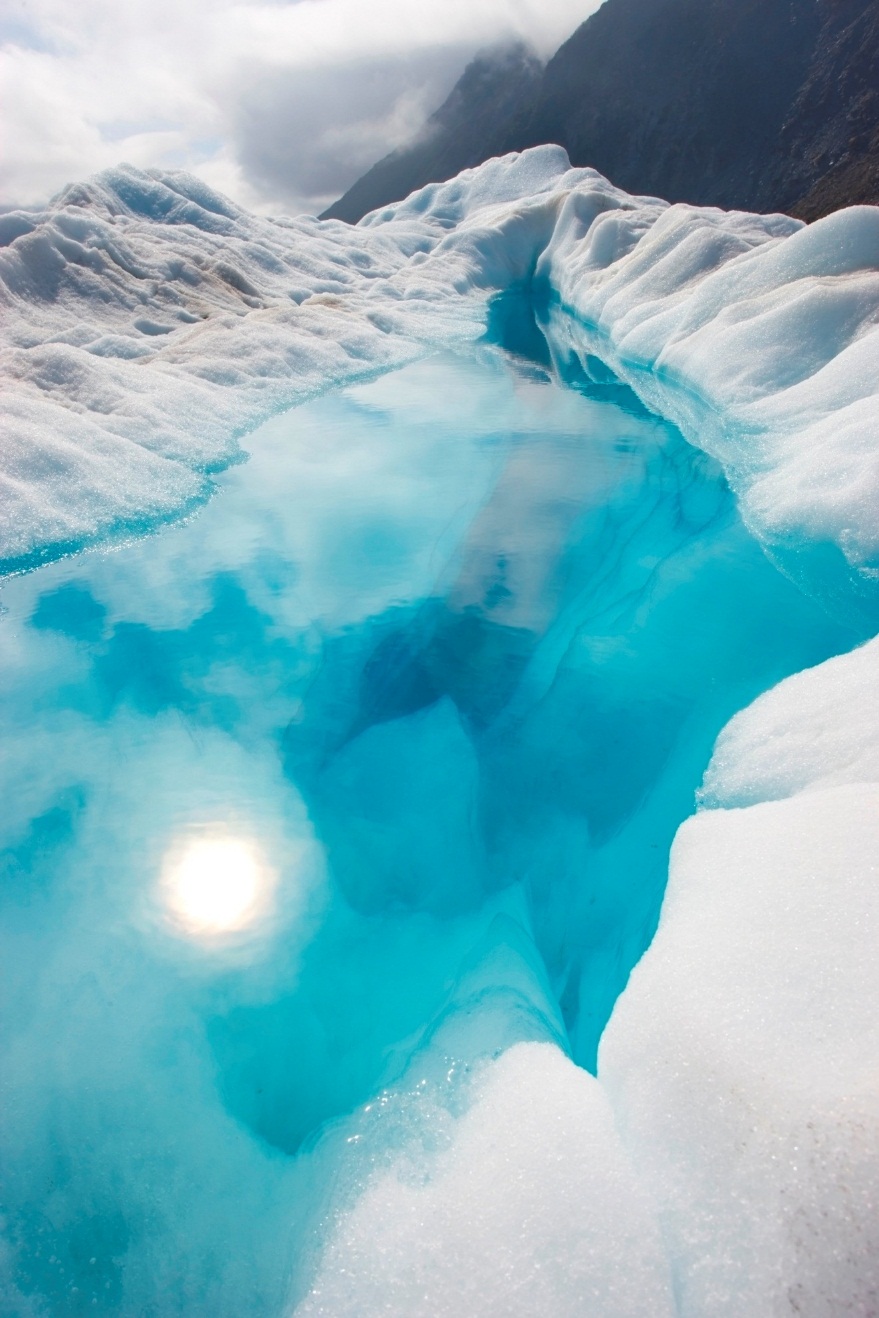 Building Block PropertyValueType:Cover PagesCategory: ReportName:Photo CoverDescription:Insertion OptionsPageLanguages:Loc Comments: